Year 4 Talk for Writing – The King of the Fishes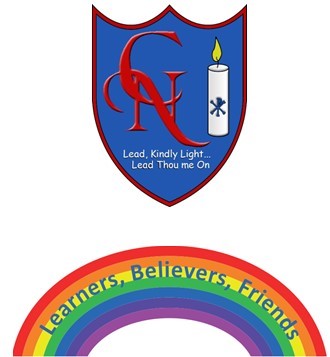 Name:Learning Objective: To plan and write a “wishing tale” story based on The King of the Fishes.Success CriteriaSelf-assessmentPeer assessmentTeacher assessmentI can draft, compose and edit work to choose words or phrases to both engage the readers and support the purpose.I can use commas after fronted adverbials.I can use precise vocabulary that is lively and imaginative.Feedback:Teacher: